SUPERINTENDENCIA DEL SISTEMAFINANCIEROORDEN DE COMPRA	No.	369Versión pública según Art. 30 LAIP.Por supresión de información confidencial. Art. 24, Lit. c LAIP.FECHA: 07/11/2022PROVEEDOR: FREUND DE EL SALVADOR, S.A. DE C.V.NIT:	xxxxxxxxxxxxxxxxxxUNIDAD SOLICITANTE: DEPARTAMENTO DE SERVICIOS GENERALESADMINISTRADOR O.C.: VICTOR MANUEL ESCOBAR ESCOBAR54REQUERIMIENTO No. 373-2022ANALISTA: MAIRA DURÁNFAVOR SUMINISTRAR LO SIGUIENTE:BIEN	XSERVICIO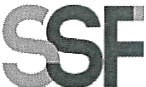 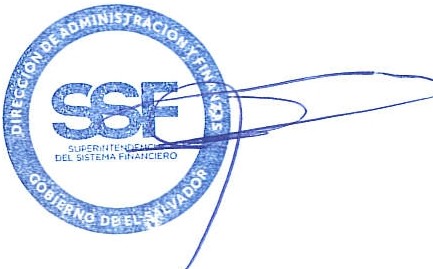 SUPERINTENDENCIA DELSISTEMAFINANCIEROORDEN DE COMPRANo.	369FECHA: 07/11/2022PROVEEDOR: FREUND DE EL SALVADOR, S.A. DE C.V.NIT:	xxxxxxxxxxxxxxxxxxUNIDAD SOLICITANTE: DEPARTAMENTO DE SERVICIOS GENERALES ADMINISTRADOR O.C.: VICTOR MANUEL ESCOBAR ESCOBAR FAVOR SUMINISTRAR LO SIGUIENTE:54REQUERIMIENTO No. 373-2022ANALISTA: MAIRA DURÁNBIEN	X	SERVICIOCANTIDAD	CODIGO	DESCRIPCION	COSTO UNITARIO	COSTO TOTALSON: OCHO MIL SETECIENTOS ONCE US DÓLARES 16/100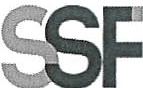 ORIGINALTOTAL:	8,711.16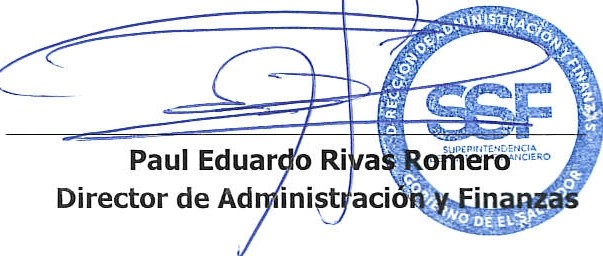 CANTIDADCODIGODESCRIPCION	COSTOUNITARIOCOSTO TOTAL27410506MANTENIMIENTO, REPARACION Y LIMPIEZA49.82001,345.14M3 DE GRAVA#127410506MANTENIMIENTO, REPARACION Y LIMPIEZA55.90001,509.30M3 DE GRAVA #31410506MANTENIMIENTO, REPARACION Y LIMPIEZA58.220058.22M3 DE ARENA COLADA20410506MANTENIMIENTO, REPARACION Y LIMPIEZA149.00002,980.00TUBO DE PVC 8" 100 PSI11410506MANTENIMIENTO, REPARACION Y LIMPIEZA48.7500536.25UNION PARA DRENAJE 8" (CAMISA)5410506MANTENIMIENTO, REPARACION Y LIMPIEZA62.0000310.00TAPÓN HEMBRA 8"2410506MANTENIMIENTO, REPARACION Y LIMPIEZA62.0000124.00TAPÓN MACHO 8"3410506MANTENIMIENTO, REPARACION Y LIMPIEZA249.0000747.00YEE PARA DRENAJE 8"410506MANTENIMIENTO, REPARACION Y LIMPIEZA125.0000125.00DRENAJE CURVA 90º 8"410506MANTENIMIENTO, REPARACION Y LIMPIEZA118.9000118.90DRENAJE 45º 8"2410506MANTENIMIENTO, REPARACION Y LIMPIEZA114.0000228.00GALÓN DE PEGAMENTO PARA PVC25410506MANTENIMIENTO, REPARACION Y LIMPIEZA3.900097.50GUANTE CUERO DE LONA MANGA CORTA DE LONA CON REFUERZO.55410506MANTENIMIENTO, REPARACION Y LIMPIEZA9.6700531.85BOLSAS DE CEMENTO PORTLAND1410506MANTENIMIENTO, REPARACION Y LIMPIEZA0.00000.00PLAZO DE ENTREGA: 3 DÍAS HÁBILES1410506MANTENIMIENTO, REPARACION Y LIMPIEZA0.00000.00LUGAR DE ENTREGA: OFICINAS DE LA SUPERINTENDENCIADEL SISTEMA FINANCIERO, UBICADAS EN 69 AV. SURY PASEO GENERAL ESCALÓN, SAN SALVADOR.